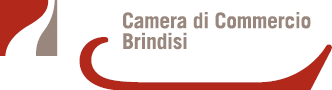 ELENCO DEI CANDIDATI AGLI  ESAMI DI AGENTE DI AFFARI IN MEDIAZIONEESAMI 27 APRILE 2022         f.to IL SEGRETARIO					               f.to   IL PRESIDENTE(Dr.ssa Grazia Scaringella Boccaccio)				(Dr. Angelo Raffaele Caforio)NNOMECOGNOMEESITO ORALEESITO FINALE1MAURO BALLICOAMMESSOIDONEO2GIORGIABERTINIAMMESSAIDONEA3ALESSIA BOLISAMMESSAIDONEA4DANIELE CARLOTTIAMMESSOIDONEO5PACO CARLOTTOAMMESSOIDONEO6LORENZO CASUAMMESSOIDONEO7SANDRO CONTINIAMMESSOIDONEO8ANDREA GALEOTTIAMMESSOIDONEO9PAOLA MACCHIAAMMESSAIDONEA11VINCENZO MARINOAMMESSOIDONEO12ALESSANDROMOCHIAMMESSOIDONEO13ANDREA PACELLAAMMESSOIDONEO14FRANCESCO PANTALEOAMMESSOIDONEO15MARIKAPANTALEOAMMESSAIDONEA16MATTEO PAULISAMMESSOIDONEO17MARIO PERICOAMMESSOIDONEO18ALESSANDRA PUGLISIAMMESSAIDONEA19MASSIMO RAMBALDIAMMESSOIDONEO20VALENTINA SQUIZZATOAMMESSAIDONEA21ALESSANDRO TOSTIAMMESSOIDONEO